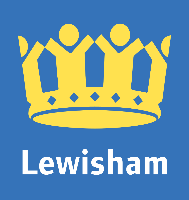 Application for a vehicular crossoverHighways Act (1980) Section 184It is an offence under Section 184 of the Highways Act 1980, to allow a vehicle to cross the footway other than via an approved crossover. This is an area of lowered pavement and kerb to give access across the pavement onto a private parking area. The crossover has to be constructed to a specified standard to protect the footway and the utility services underneath (underground pipes) from damage. For safety reasons it is not permissible for an individual to carry out these works themselves or to arrange for others to carry out these works on their behalf. If vehicular access is required, the Highways Act enables Highway Authorities to provide a crossover at the applicant’s expense. The standard width for a crossover is 4.5m. The cost for installation depends on the depth of the footway (measured from the front garden/rear of footway to the outer edge of the kerb/carriageway). An average cost is £1800. In addition, other factors may increase these costs (see paragraph 9 of the Terms & Conditions). We regret that due to administrative costs there is also an application fee of £127. Applicants are under no obligation to proceed with the application if he/she considers the quotation to be unacceptable. However, the application fee is non-refundable.Although in general, the Council prefers cars to be kept off the Highway, there are certain circumstances when a crossover is not permissible.Please read the Terms and Conditions attached thoroughly before submitting the application form.Terms and ConditionsA crossover will only be permitted if:-it serves an adjacent lock-up garage;or;there is presently no reasonable means of access to off-street parking within the property;andif your vehicle will not be parking in front of the main entrance, there is an available parking space, perpendicular to the footway, at least 4.8m long (depth of front garden from front of house to back of footway).  ;orif your vehicle will be parking in front of the main entrance, there is a distance of 5.8m in front of the main entrance;andthe proposed parking area is at least 3m wide.If your vehicle is longer than 4.8m, you will be committing an offence if any part of it overhangs the footway.This rule is not negotiable.The maximum width for a crossover is 4.5 metres for a normal domestic property or 5 metres for a multiple-dwelling property. These widths include the sloping kerbs at each side of the crossover. A wider crossover may be permitted for a commercial premises.Planning permission is required and should be obtained for:-Properties on a classified Road or where any boundary line adjoins a classified Road (see Appendix 1), or;Properties in a conservation area or other area that is subject to a relevant Article 4(1) Direction (see Appendix 2 or visithttps://lewisham.gov.uk/myservices/planning/conservation/conservation-areasA listed building, or;Properties in multiple-dwelling (i.e flats or maisonettes); orAn industrial or commercial premises; orDriveways that do not have provision for natural drainage (see Condition 12).If you are in any doubt whether you need planning permission you should email the Planning Service for advice planning@lewisham.gov.ukYou need to obtain planning permission before submitting your request to Highways, as a copy of the planning approval must be included with your application for a vehicular crossover.To obtain planning permission please visit our websitehttps://lewisham.gov.uk/myservices/planning/apply-for-planning-permissionA crossover request for any road on the Red Route network must be submitted to Transport for London to action. Applications must be made through their Call Centre (0845 305 1234).  See Appendix 3, attached for list of affected roads. A request for a crossover serving a property on a Housing Estate Road should be made to the relevant Housing Association. Please contact them directly and do not submit this form.If you live in rented accommodation then you must obtain permission from the Landlord or Housing Association before applying for a crossover.If the property is within a Controlled Parking Zone, an additional fee of £265 is payable. This fee is a contribution towards the cost the Council will incur amending the existing signage, road markings and Traffic Order. A crossover may be refused should it negatively impact on, or, cause the loss of designated parking spaces, such as disabled bays, car club bays, loading bays, electrical vehicle charging bays and the like.An officer of the council will inspect the proposed crossover site and advise the applicant of any circumstances that may constitute a danger to road users, such as walls or fences, which impair visibility or if the site is too close to a junction. The officer may suggest ways in which visibility could be improved.Subject to the agreement of the conditions above, the officer will prepare a quotation. The cost of re-siting any lamp columns, telegraph poles, signs, parking bays, removal of a tree, or of any special measures to protect underground mains, covers, cables or cabinets will be added to the quotation and may affect the completion time. If the apparatus/obstruction is not owned by Lewisham you will need to contact the organisation directly to arrange for the work and you will need to meet the cost of this work separately.  The quote is open to acceptance for the period stated on the quotation. If your application is accepted, the position of the crossing will be indicated by the Council using white marks.  If you disagree with the location of the marks you must contact the named officer before paying for the crossover, as the position cannot be altered once the work has started. The crossover will be constructed to the specification of the London Borough of Lewisham. We regret that we are unable to vary this specification. The crossover will remain the maintenance responsibility of Lewisham Council in perpetuity. It will comply with the council’s Highways Works specification.Prior to the installation of the crossover, the applicant must construct a suitable hard-standing area level with the back of the footway (not higher or lower). The area where the vehicle’s wheels will rest must be constructed using either concrete, paving or bituminous material (two lines of paving stones at least 600mm wide, where the vehicle’s tyres would pass, would be acceptable). However due to current Planning rules, it is not permissible to entirely pave your garden, nor to allow rainwater to flow directly onto the public footway. Provision must be made to allow rainwater to drain into the ground. This can be achieved in various ways, such as:-allowing the parking area to slope towards flower or shrub beds or lawn alongside;provision of gravel-filled drainage holes in the paved area;the use of permeable concrete block paving.For further guidance see https://www.planningportal.co.uk/info/200130/common_projects/45/paving_your_front_gardenIn some cases, prior to the construction of your hard-standing, it may be necessary for a trial trench to be excavated by the council to identify any tree roots, services, or underground obstructions which may affect the viability of the works. The cost would be payable by the applicant and the council would not be held responsible for any abortive costs or for the non-viability of the scheme due to hitherto unknown underground obstructions.The construction of a domestic vehicular crossover is solely to permit safe access to and egress from premises as defined in the Highways Act 1980. A crossover does not give the right to any person to park wholly or partly on the public footway or in any way obstruct or overhang the footway with a parked vehicle. Should any obstruction as described above take place, London Borough of Lewisham, Highways Group, reserve the right to take such action as is necessary to prevent any destruction or damage to the public highway. The above Terms and Conditions have been updated to reflect modern standards and apply to all applications submitted after 1st May 2020. Previous Terms & Conditions cannot be used as precedents. Appendix 1  -  List of classified roadsKeyAppendix 2  -  List of roads in conservation areas Appendix 3  -  List of roads forming The Red Route NetworkReference ___________________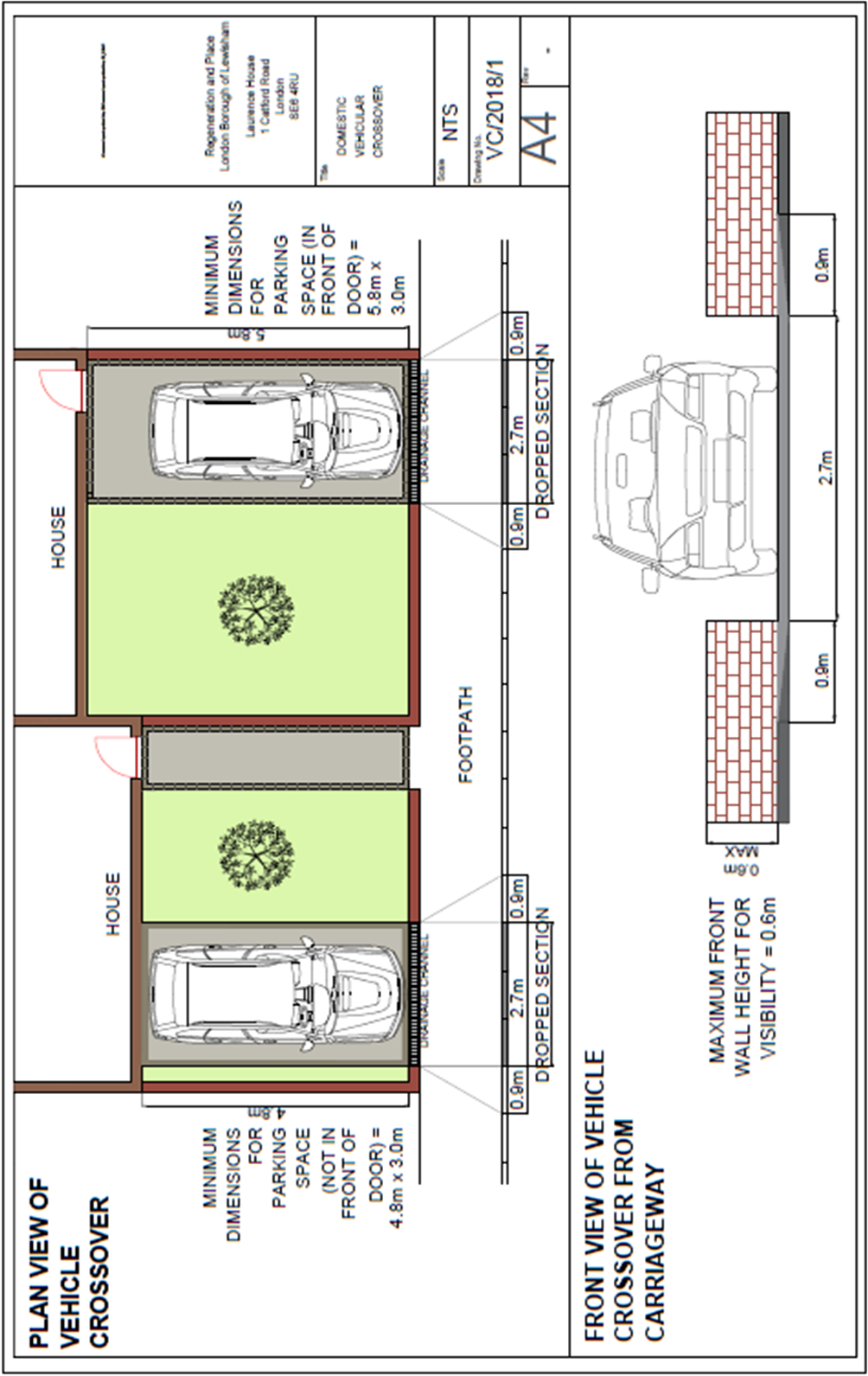  (Office use only. Please leave blank)	 Application for the construction of a vehicular crossover.Please return the completed form to: Business Support Highways, 4th Floor Laurence House, 1 Catford Road, London, SE6 4RUOr email to businesssupporthighways@lewisham.gov.uk Once we receive this form a member of our admin team will contact you to take the application fee by telephone.Adelaide Avenue GreenBelmont HillBrockley CrossBrockley GroveBrockley Rise   5Burnt Ash HillBurnt Catford Hill   1   6 7   2   8 9   3Friendly Street   10Hither Honor Honor KirkdaleLee TerraceMarvels Lane   11 Row ValeNorthoverPerry HillPerry RisePerry ValeRoyal Parade   12   1   13   14Sydenham Hill   4Sydenham RiseTranquil Vale   15   16Verdant LaneWestwood HillWood Vale   31Part  - See also Appendix 3.9 to  only.2Boundary road (Apply to L.B. Bromley).10 to  only.3Boundary road (Apply to L.B. Southwark). 11 to  only.4Boundary road (Part  L.B. Southwark).12 to  only.5 to  only.13 to  only.6 to Hither  only.14 to Nightingale Grove only.7Brockley Grove to  only.15 to Royal Parade only.8Except section from  to .16 to  only.Aberdeen TerraceDartmouth GroveKirkdale (part)Adelaide Avenue (part)Dartmouth HillRoyal ParadeAdmiral Street Row (part)Rutt's Terrace (part)David's RoadDennett's GroveLawn Terrace (part)Dennett's Road (part)Lee Park (part)All  (part)Smiles Place (part)Lee TerraceAllison CloseLewisham High Street (part)South Row (part)Lewisham High Street (part)Lewisham Hill (part)Speedwell Street (part)Lloyd's Place Vale (part) (part)Lock Chase (part)'s Vale (part)Bargery RoadLongton Grove (part)Eliot CottagesMacauley MewsSt Stephen's GroveBelmont Grove (part)Eliot HillManor AvenueBelmont Hill (part)Manor Lane (part)Sydenham Hill (part) (part)Manor Lane Terrace (part) (part)Eliot ValeManor MountSydenham Park Road (part)Sydenham Park Road (part)Blackheath GroveEton Grove (part)Blackheath RiseMercia Grove (part)Blackheath Vale (part)Michaels CloseTaymount RiseFriendly Street (part)The Fieldings (part)Bolden Street (part)The Glebe (part)The Orchard (part) RowTranquil Vale (part) ValeBrigade StreetGoffers RoadMorden HillGranville Grove (part)Brockley Cross (part) (part) (part)Grote's BuildingsMounts  RowGrote's PlaceUpper  (part) (part)Hare And Vicars HillChurch GroveHart's LaneOrchard RoadVulcan TerraceChurch TerraceHatcliffe CloseParagon PlaceCleeve Hill WalkCliff Terrace (part)Coffey StreetHilly  (part)Honor  (part) (part) (part)Perry Rise (part) (part) (part) (part)Crescent Way (part)Windfield CloseWindmill Close (part)Jews Walk (part)Woodyates Road (part)Recreation Road (part) (part)Darling RoadReservoir RoadNote that an Article 4(1) Direction applies to the grass verge at Note that an Article 4(1) Direction applies to the grass verge at Note that an Article 4(1) Direction applies to the grass verge at Note that an Article 4(1) Direction applies to the grass verge at Amersham RoadAll to  onlyBlackheath HillAllBromley HillAllAllAllCatford Hill to  onlyAllAllDeptford BroadwayAll to  onlyAllLee High RoadAllExcluding section from Clock Tower to southern junction with .AllLoampit HillAllLoampit ValeAllAllAllAllNew AllOld AllAllAllAllRushey GreenAll to  onlyAllAll to Catford Hill only to  onlyAllAllAllNameMr/Mrs/Miss/Ms/OtherAddress of premises for crossover Daytime telephone noEmail addressContact address (if different from above)1I have measured the proposed parking area and it is sufficient width and depth.(at least 4.8m deep or 5.8m deep if installed in front of the door and 3m wide)(see Terms & Conditions item 1)Yes/NoIf the answer is no a crossover will NOT be permitted. Please note this measurement has changed in recent years and you should not assume that your garden is sufficient size just because a neighbouring property has a crossover.2Is the property on a classified road?(see Appendix 1)Yes/NoIf you have answered yes to any of these questions(2, 3, 4, 5, 6, or 7)you must obtain Planning Permission before submitting this form.Please attach a copy of your Planning Permission3Is the property in a Conservation area or subject to a relevant Article 4(1) Direction? (see Appendix 2)Yes/NoIf you have answered yes to any of these questions(2, 3, 4, 5, 6, or 7)you must obtain Planning Permission before submitting this form.Please attach a copy of your Planning Permission4Is the address on the Red Route Network?(see Appendix 3)Yes/NoIf you have answered yes to any of these questions(2, 3, 4, 5, 6, or 7)you must obtain Planning Permission before submitting this form.Please attach a copy of your Planning Permission5Is the address within a multi-dwelling building? (see Terms & Conditions item 3)Yes/NoIf you have answered yes to any of these questions(2, 3, 4, 5, 6, or 7)you must obtain Planning Permission before submitting this form.Please attach a copy of your Planning Permission6Is the address used for commercial purposes?Yes/NoIf you have answered yes to any of these questions(2, 3, 4, 5, 6, or 7)you must obtain Planning Permission before submitting this form.Please attach a copy of your Planning Permission7Is the property a listed building?Yes/NoIf you have answered yes to any of these questions(2, 3, 4, 5, 6, or 7)you must obtain Planning Permission before submitting this form.Please attach a copy of your Planning Permission8Does the proposed parking space currently have a hardstanding in place? (see Terms & Conditions item 12. )Yes/NoIf the answer is no, you will be required to install a suitable hardstanding within 3 months of receiving our estimate.I confirm that I have read the Terms & Conditions beforeSubmitting this form. I confirm that I have read the Terms & Conditions beforeSubmitting this form. Signed   ___________________ Date___________________  Signed   ___________________ Date___________________  